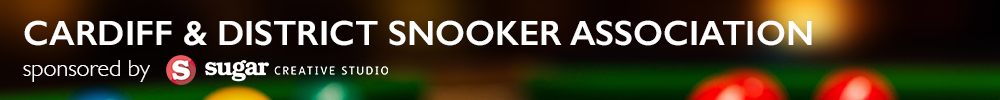 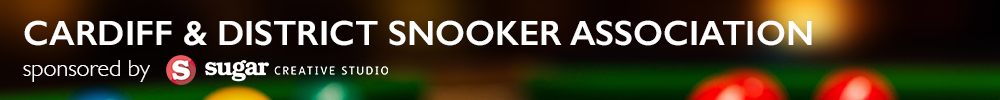 2019 -2020Team Name12th  Sep19th Sep26th Sep3rd Oct10th Oct17th Oct24th Oct31st Oct7th Nov14th Nov21st Nov28th Nov5th Dec12th Dec19th Dec9th Jan16th Jan23rd Jan30th Jan6th Feb13th Feb20th Feb27th Feb5th Mar12th Mar19th Mar26th Mar2nd Apr9th Apr16th Apr23rd April30th April2019 -2020Home Matches12th  Sep19th Sep26th Sep3rd Oct10th Oct17th Oct24th Oct31st Oct7th Nov14th Nov21st Nov28th Nov5th Dec12th Dec19th Dec9th Jan16th Jan23rd Jan30th Jan6th Feb13th Feb20th Feb27th Feb5th Mar12th Mar19th Mar26th Mar2nd Apr9th Apr16th Apr23rd April30th April1Canton Libs B121110HANDICAP CUP987HANDICAP CUP654HANDICAP CUP3212HANDICAP CUP11109HANDICAP CUP876HANDICAP CUPHANDICAP CUP5432      HANDICAP CUP      HANDICAP CUP      HANDICAP CUP2Cathays Cons11109HANDICAP CUP876HANDICAP CUP543HANDICAP CUP12111HANDICAP CUP1098HANDICAP CUP765HANDICAP CUPHANDICAP CUP43121      HANDICAP CUP      HANDICAP CUP      HANDICAP CUP3Cuesaders1098HANDICAP CUP765HANDICAP CUP4122HANDICAP CUP11110HANDICAP CUP987HANDICAP CUP654HANDICAP CUPHANDICAP CUP122111      HANDICAP CUP      HANDICAP CUP      HANDICAP CUP4Fairwater Cons987HANDICAP CUP6512HANDICAP CUP321HANDICAP CUP11109HANDICAP CUP876HANDICAP CUP5123HANDICAP CUPHANDICAP CUP211110      HANDICAP CUP      HANDICAP CUP      HANDICAP CUP5Mackintosh876HANDICAP CUP1243HANDICAP CUP2111HANDICAP CUP1098HANDICAP CUP7612HANDICAP CUP432HANDICAP CUPHANDICAP CUP111109      HANDICAP CUP      HANDICAP CUP      HANDICAP CUP6Rumney British Legion7125HANDICAP CUP432HANDICAP CUP11110HANDICAP CUP987HANDICAP CUP1254HANDICAP CUP321HANDICAP CUPHANDICAP CUP111098      HANDICAP CUP      HANDICAP CUP      HANDICAP CUP7Canton Libs Z654HANDICAP CUP321HANDICAP CUP11109HANDICAP CUP8126HANDICAP CUP543HANDICAP CUP2111HANDICAP CUPHANDICAP CUP109812      HANDICAP CUP      HANDICAP CUP      HANDICAP CUP8Savoy543HANDICAP CUP2111HANDICAP CUP10912HANDICAP CUP765HANDICAP CUP432HANDICAP CUP11110HANDICAP CUPHANDICAP CUP91276      HANDICAP CUP      HANDICAP CUP      HANDICAP CUP9Senghenydd432HANDICAP CUP11110HANDICAP CUP1287HANDICAP CUP654HANDICAP CUP321HANDICAP CUP111012HANDICAP CUPHANDICAP CUP8765      HANDICAP CUP      HANDICAP CUP      HANDICAP CUP10Llandaff Warriors321HANDICAP CUP11129HANDICAP CUP876HANDICAP CUP543HANDICAP CUP2111HANDICAP CUP1298HANDICAP CUPHANDICAP CUP7654      HANDICAP CUP      HANDICAP CUP      HANDICAP CUP11Trecenydd Snooker2112HANDICAP CUP1098HANDICAP CUP765HANDICAP CUP432HANDICAP CUP11210HANDICAP CUP987HANDICAP CUPHANDICAP CUP6543      HANDICAP CUP      HANDICAP CUP      HANDICAP CUP12Taff’s Well1611HANDICAP CUP5104HANDICAP CUP938HANDICAP CUP271HANDICAP CUP6115HANDICAP CUP1049HANDICAP CUPHANDICAP CUP3827      HANDICAP CUP      HANDICAP CUP      HANDICAP CUP